              Об утверждении методики прогнозирования поступлений                доходов в бюджет Яшкинского муниципального округа,              бюджетные полномочия главного администратора которых                 осуществляет Финансовое управление администрации                              Яшкинского муниципального округаВ соответствии со статьей  160.1 Бюджетного кодекса Российской Федерации, Постановлением Правительства Российской Федерации от 23.06.2016 № 574 «Об общих требованиях к методике прогнозирования поступлений доходов в бюджеты бюджетной системы Российской Федерации» и в целях повышения эффективности управления общественными финансами на муниципальном уровне и повышения объективности прогнозирования доходов бюджета Яшкинского муниципального округа на очередной финансовый год и плановый период  ПРИКАЗЫВАЮ:1. Утвердить прилагаемую Методику прогнозирования поступлений доходов в бюджет Яшкинского муниципального округа, бюджетные полномочия главного администратора которых осуществляет Финансовое управление администрации Яшкинского муниципального округа.         2. Отделу автоматизированных систем финансовых расчетов (Ванюков В.Н.) обеспечить размещение настоящего приказа на официальном сайте администрации Яшкинского муниципального округа в информационно-телекоммуникационной сети «Интернет».3. Контроль за исполнением настоящего приказа возложить на начальника отдела доходов и анализа Е.Н. Малютину.          4. Настоящий приказ вступает в силу с момента подписания и распространяет свое действие на правоотношения, возникшие с 13 марта 2021 года.Начальник Финансового управления				 Л.В. НовоселоваМетодика прогнозирования поступлений доходов в бюджет Яшкинского муниципального округа, бюджетные полномочия главного администратора которых осуществляет Финансовое управление администрации Яшкинского муниципального округаОбщие положенияНастоящая Методика прогнозирования поступлений доходов в бюджет Яшкинского муниципального округа, бюджетные полномочия главного администратора которых осуществляет Финансовое управление администрации Яшкинского муниципального округа, (далее – Методика) подготовлена в целях реализации принципа достоверности бюджета Яшкинского муниципального округа. Прогнозирование доходов бюджета Яшкинского муниципального округа, бюджетные полномочия главного администратора которых осуществляет Финансовое управление администрации Яшкинского муниципального округа, на очередной финансовый год и плановый период осуществляется в соответствии с действующим бюджетным законодательством Российской Федерации, законодательством Кемеровской области – Кузбасса, а также нормативно-правовыми актами Яшкинского муниципального округа.Расчеты прогнозных поступлений доходов производятся в соответствии со следующими документами и показателями:- Постановлением Правительства Российской Федерации от 23.06.2016 № 574 «Об общих требованиях к методике прогнозирования поступлений доходов в бюджеты бюджетной системы Российской Федерации»;- Основными направлениями бюджетной политики Российской Федерации на очередной финансовый год и плановый период;- проектом Федерального закона о федеральном бюджете на очередной финансовый год и плановый период;- проектом Областного закона об областном бюджете на очередной финансовый год и плановый период;- нормативными правовыми актами Кемеровской области – Кузбасса, регулирующими предоставление межбюджетных трансфертов муниципальным образованиям;- Прогнозом показателей инфляции и системы цен на очередной финансовый год и плановый период, утвержденным Министерством экономического развития Российской Федерации; - Прогнозом социально-экономического развития Яшкинского муниципального округа  на очередной финансовый год и плановый период;- Основными направлениями бюджетной и налоговой политики Яшкинского муниципального округа на очередной финансовый год и плановый период;- отчетностью органов федерального казначейства и статистической отчетностью;- отчетностью об исполнении бюджета Яшкинского муниципального округа.Расчеты прогнозных показателей производятся в разрезе видов доходов бюджета Яшкинского муниципального округа, бюджетные полномочия главного администратора которых осуществляет Финансовое управление администрации Яшкинского муниципального округа, в соответствии с кодами бюджетной классификации Российской Федерации, закрепленными за Финансовым управлением администрации Яшкинского муниципального округа  Решением Совета народных  депутатов Яшкинского муниципального округа о бюджете Яшкинского муниципального округа на очередной финансовый год и на плановый период.Прогнозирование поступлений доходов в бюджет Яшкинского муниципального округаОписание показателей, используемых для расчета прогнозного объема поступлений с указанием источников данных для соответствующего показателя, методы расчета прогнозного объема поступлений, а также описание фактического алгоритма расчета (формулы) по перечню доходов бюджета Яшкинского муниципального округа, главным администратором которых является Финансовое управление администрации Яшкинского муниципального округа, приведены в прилагаемой таблице.ТаблицаМетоды и алгоритмы расчета прогнозных поступлений доходов, главным администратором которых является Финансовое управление администрации Яшкинского муниципального округа* при отсутствии сведений об утвержденном объеме расходов соответствующего бюджета допускается использование других методов прогнозирования: усреднения, экстраполяции и пр.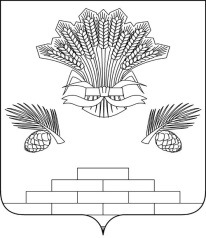                                           КЕМЕРОВСКАЯ ОБЛАСТЬ - КУЗБАСС                                           Финансовое управление администрации                                              Яшкинского муниципального округа                                                         ПРИКАЗ             20.05.2021                  Яшкинский муниципальный округ                            № 16                Приложение к Приказу   от 20.05.2021 №  16КБКВид доходаМетод расчетаАлгоритм расчета / Источник информации для прогноза955 1 17 01040 14 0000 180Невыясненные поступления, зачисляемые в бюджеты муниципальных округовУсреднениеYt = (Xt-1+Xt-2+Xt-3)/3,  где Yt  – прогнозируемый показатель на период t, Xt-1, Xt-2 и Xt-3 – значения данного показателя  за периоды t-1, t-2, t-3.955 2 02 15001 14 0000 150Дотации бюджетам муниципальных округов на выравнивание бюджетной обеспеченности из бюджета субъекта Российской ФедерацииНа основании утвержденного объема расходов соответствующего бюджета*Объем соответствующих дотаций прогнозируются на основе нормативных правовых актов Кемеровской области – Кузбасса, регулирующих предоставление дотаций муниципальным округам (в том числе, устанавливающих объем дотаций и методику их распределения).955 2 02 15002 14 0000 150Дотации бюджетам муниципальных округов на поддержку мер по обеспечению сбалансированности бюджетовНа основании утвержденного объема расходов соответствующего бюджета*Объем соответствующих дотаций прогнозируются на основе нормативных правовых актов Кемеровской области – Кузбасса, регулирующих предоставление дотаций муниципальным округам (в том числе, устанавливающих объем дотаций и методику их распределения).